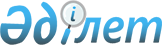 О внесении изменения в постановление акимата Лебяжинского района от 25 июня 2015 года № 145/6 "Об утверждении схем и порядка перевозки в общеобразовательные школы детей, проживающих в отдаленных населенных пунктах Лебяжинского района"
					
			Утративший силу
			
			
		
					Постановление акимата Лебяжинского района Павлодарской области от 23 октября 2015 года № 238/10. Зарегистрировано Департаментом юстиции Павлодарской области 18 ноября 2015 года № 4796. Утратило силу постановлением акимата района Аққулы Павлодарской области от 16 августа 2019 года № 1-03/192 (вводится в действие по истечении десяти календарных дней после дня его первого официального опубликования)
      Сноска. Утратило силу постановлением акимата района Аққулы Павлодарской области от 16.08.2019 № 1-03/192 (вводится в действие по истечении десяти календарных дней после дня его первого официального опубликования).
      В соответствии со статьей 31 Закона Республики Казахстан от 23 января 2001 года "О местном государственном управлении и самоуправлении в Республике Казахстан", подпунктом 3-1) пункта 3 статьи 14 Закона Республики Казахстан от 4 июля 2003 года "Об автомобильном транспорте" акимат Лебяжинского района ПОСТАНОВЛЯЕТ:
      1. Внести в постановление акимата Лебяжинского района от 25 июня 2015 года № 145/6 "Об утверждении схем и порядка перевозки в общеобразовательные школы детей, проживающих в отдаленных населенных пунктах Лебяжинского района" (зарегистрировано в Реестре государственной регистрации нормативных правовых актов за № 4615, опубликовано 25 июля 2015 года в районной газете "Аққу үні - Вести Акку") следующее изменение:
      приложение 4 к указанному постановлению изложить в новой редакции согласно приложению к настоящему постановлению.
      2. Контроль за исполнением настоящего постановления возложить на заместителя акима района по сельскому хозяйству и коммунально-производственной сфере.
      3. Настоящее постановление вводится в действие со дня его первого официального опубликования. Порядок перевозки в общеобразовательные школы детей,
проживающих в отдаленных населенных пунктах Лебяжинского района 1. Общие положения
      1. Настоящий Порядок перевозки в общеобразовательные школы детей, проживающих в отдаленных населенных пунктах Лебяжинского района разработан в соответствии с Постановлением Правительства Республики Казахстан от 13 ноября 2014 № 1196 "Об утверждении Правил дорожного движения, Основных положений по допуску транспортных средств к эксплуатации, перечня оперативных и специальных служб, транспорт которых подлежит оборудованию специальными и звуковыми сигналами и окраске по специальным цветографическим схемам", Приказом и.о. Министра по инвестициям и развитию Республики Казахстан от 26 марта 2015 года № 349 "Об утверждении Правил перевозок пассажиров и багажа автомобильным транспортом" и определяет порядок перевозки в общеобразовательные школы детей, проживающих в отдаленных населенных пунктах Лебяжинского района. 2. Требования к автотранспортным средствам
      2. Техническое состояние, объемы и сроки проведения технического обслуживания, оборудование автобусов, выделяемых для перевозки детей, должны отвечать требованиям Правил технической эксплуатации автотранспортных средств, утверждаемых уполномоченным органом, осуществляющим руководство в области автомобильного транспорта.

      3. Автобусы, предназначенные для перевозки детей, имеют не менее двух дверей и документ, удостоверяющий соответствие (несоответствие) нормативным правовым актам в сфере санитарно-эпидемиологического благополучия населения, гигиеническим нормативам и (или) техническим регламентам объектов государственного санитарно-эпидемиологического надзора, а также и оборудованы:

      1) квадратными опознавательными знаками "Перевозка детей", которые должны быть установлены спереди и сзади автобуса;

      2) проблесковым маячком желтого цвета;

      3) двумя легкосъемными огнетушителями емкостью не менее двух литров каждый (один - в кабине водителя, другой - в пассажирском салоне автобуса);

      4) двумя аптечками первой помощи (автомобильными);

      5) двумя противооткатными упорами;

      6) знаком аварийной остановки;

      7) при следовании в колонне - информационной табличкой, с указанием места автобуса в колонне, которая устанавливается на лобовом стекле автобуса справа по ходу движения.

      4. Автобусы, используемые для перевозок детей должны иметь:

      1) двери пассажирского салона и аварийные люки, открывающиеся и закрывающиеся без каких-либо помех. Двери не должны иметь острых или далеко отстоящих от их поверхности выступов;

      2) крыша, аварийные люки и окна, которые в закрытом состоянии полностью предотвращают попадание атмосферных осадков в кабину водителя и пассажирский салон;

      3) прочно закрепленные поручни и сидения;

      4) чистые и без порывов обшивки сидений и спинок кресел для пассажиров;

      5) ровные, без выступающих или незакрепленных деталей, подножки и пол салона.
      Покрытие пола салона выполняется из сплошного материала без порывов;
      6) прозрачные стекла окон, очищенные от пыли, грязи, краски и иных предметов, снижающих видимость через них;

      7) пассажирский салон, отапливаемый в холодное и вентилируемый в жаркое время года, не загроможденный инструментом и запасными частями.

      5. Влажная уборка салонов автобусов проводится не менее одного раза в смену и по мере загрязнения с применением моющих и дезинфицирующих средств.

      6. Наружная мойка кузова проводится после окончания смены.

 3. Порядок перевозок детей
      7. Общее количество перевозимых в автобусе детей и взрослых не превышает количество мест, оборудованных для сидения и установленных для данного транспортного средства.
      8. Перевозка групп детей автобусами в период с 22.00 до 06.00 часов, а также в условиях недостаточной видимости (туман, снегопад, дождь и др.) не допускается.
      При неблагоприятных изменениях дорожных или метеорологических условий, создающих угрозу безопасности перевозок, в случаях, предусмотренных действующими нормативными документами о временном прекращении движения автобусов, перевозчик отменяет рейс и немедленно проинформирует об этом заказчика.
      9. Перевозка детей автобусом в светлое время суток осуществляется с включенным ближним светом фар.
      10. При организации перевозок в учебные заведения перевозчик совместно с местными исполнительными органами и администрацией учебных заведений, определяет маршруты и рациональные места посадки и высадки детей.
      Площадки, отводимые для ожидающих автобус детей, должны быть достаточно большими, чтобы не допускать выхода детей на проезжую часть.
      Площадки имеют благоустроенные подходы и располагаются отдельно от остановочных пунктов маршрутов регулярных автомобильных перевозок пассажиров и багажа.
      Если перевозки детей осуществляются в темное время суток, то площадки должны иметь искусственное освещение.
      В осеннее-зимний период времени площадки должны очищаться от снега, льда, грязи.
      11. Заказчик перевозок детей в учебные заведения (далее - организации образования) регулярно (не реже одного раза в месяц) проверяет состояние мест посадки и высадки детей.
      12. Расписание движения автобусов согласовывается перевозчиком и организациями образования.
      При неблагоприятных изменениях дорожных условий, при иных обстоятельствах (ограничение движения, появление временных препятствий, при которых водитель не может ехать в соответствии с расписанием не повышая скорости), расписание корректируется в сторону снижения скорости (увеличения времени движения). Об изменении расписания перевозчик оповещает организации образования, которые принимают меры по своевременному оповещению детей.
      13. К перевозкам организованных групп детей допускаются дети не младше семи лет.
      Дети, не достигшие семилетнего возраста, могут быть допущены к поездке только при индивидуальном сопровождении работниками учреждения образования, а также родителями и лицами, их заменяющими.
      14. К поездке на автобусах не допускаются дети и взрослые сопровождающие:
      1) в возбужденном состоянии, которое приводит к нарушению мер безопасности;
      2) находящиеся под воздействием алкоголя, наркотических, психотропных и токсических веществ.
      15. Для перевозки детей допускаются водители:
      1) в возрасте не менее двадцати пяти лет, имеющие водительское удостоверение соответствующей категории и стаж работы водителем не менее пяти лет;
      2) имеющие непрерывный стаж работы в качестве водителя автобуса не менее трех последних лет;
      3) не имевшие в течение последнего года грубых нарушений трудовой дисциплины и Правил дорожного движения, утвержденных Постановлением Правительства Республики Казахстан от 13 ноября 2014 года № 1196 "Об утверждении Правил дорожного движения, Основных положений по допуску транспортных средств к эксплуатации, перечня оперативных и специальных служб, транспорт которых подлежит оборудованию специальными световыми и звуковыми сигналами и окраске по специальным цветографическим схемам".
      16. Водителю автобуса при перевозке детей не позволяется:
      1) следовать со скоростью более 60 км/час;
      2) изменять маршрут следования;
      3) перевозить в салоне автобуса, в котором находятся дети, любой груз, багаж или инвентарь, кроме ручной клади и личных вещей детей;
      4) выходить из салона автобуса при наличии детей в автобусе, в том числе при посадке и высадке детей;
      5) при следовании в автомобильной колонне производить обгон впереди идущего автобуса;
      6) осуществлять движение автобуса задним ходом;
      7) покидать свое место или оставлять транспортное средство, если им не приняты меры, исключающие самопроизвольное движение транспортного средства или использование его в отсутствие водителя.
      17. Посадка детей в автобус производится после полной остановки автобуса на посадочной площадке под руководством сопровождающих и под наблюдением водителя.
      18. Движение автобуса с места посадки (высадки) водителю разрешается начинать только после сообщения сопровождающего об окончании посадки (высадки) и полного закрытия дверей автобуса.
      19. Сопровождающие обеспечивают надлежащий порядок среди детей во время посадки в автобус и высадки из него, при движении автобуса и во время остановок. 4. Заключительные положения
      20. Отношения по перевозкам в общеобразовательные школы детей, проживающих в отдаленных населенных пунктах Лебяжинского района, не урегулированные настоящим порядком, регулируются в соответствии с действующим законодательством Республики Казахстан.
					© 2012. РГП на ПХВ «Институт законодательства и правовой информации Республики Казахстан» Министерства юстиции Республики Казахстан
				
      Аким района

С. Жангазинов
Приложение
к постановлению акимата
Лебяжинского района от "23"
октября 2015 года № 238/10